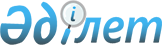 О внесении изменений в постановления Правительства Республики Казахстан от 25 января 2005 года N 57 и от 3 марта 2006 года N 146Постановление Правительства Республики Казахстан от 24 октября 2006 года N 1021



      Правительство Республики Казахстан 

ПОСТАНОВЛЯЕТ:





      1.

 

Внести в некоторые решения Правительства Республики Казахстан следующие изменения:



      1) в 
 постановлении 
 Правительства Республики Казахстан от 25 января 2005 года N 57 "О некоторых вопросах кредитования на 2005 год областных бюджетов, бюджетов городов Астаны и Алматы на строительство жилья" (САПП Республики Казахстан, 2005 г., N 3, ст. 29):



      в 
 Правилах 
 кредитования на 2005 год областных бюджетов, бюджетов городов Астаны и Алматы по нулевой ставке вознаграждения (интереса) для строительства жилья, утвержденных указанным постановлением:



      в пункте 2 слова "сроком на 2 (два)" заменить словами "со сроком погашения в декабре 2007";



      2) в 
 постановлении 
 Правительства Республики Казахстан от 3 марта 2006 года N 146 "О некоторых вопросах кредитования на 2006 год областных бюджетов, бюджетов городов Астаны и Алматы на строительство жилья":



      пункт 1 изложить в следующей редакции:



      "1. Местным исполнительным органам областей, городов Астаны и Алматы:



      в течение десяти календарных дней после принятия соответствующими маслихатами решений, предусматривающих в областных, городов Астаны и Алматы бюджетах на 2006 год соответствующие поступления, а также расходы по программе, связанной с выполнением пункта 2 настоящего постановления, представить в Министерство финансов Республики Казахстан указанные решения маслихатов;



      обеспечить строительство жилья стоимостью, не превышающей 56515 тенге за один квадратный метр общей площади квартиры, в соответствии с 
 Указом 
 Президента Республики Казахстан от 11 июня 2004 года N 1388 "О Государственной программе развития жилищного строительства в Республике Казахстан на 2005-2007 годы";



      в подпункте 1) пункта 3 слова "2 (два)" заменить словами "3 (три)".




      2. Министерству финансов Республики Казахстан, Министерству индустрии и торговли Республики Казахстан, акимам областей, городов Астаны и Алматы обеспечить заключение дополнительных соглашений к кредитным договорам (соглашениям) в соответствии с настоящим постановлением.




      3. Контроль за исполнением настоящего постановления возложить на Министерство индустрии и торговли Республики Казахстан.




      4. Настоящее постановление вводится в действие со дня подписания.


      Премьер-Министр




      Республики Казахстан


					© 2012. РГП на ПХВ «Институт законодательства и правовой информации Республики Казахстан» Министерства юстиции Республики Казахстан
				